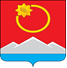 АДМИНИСТРАЦИЯ ТЕНЬКИНСКОГО ГОРОДСКОГО ОКРУГАМАГАДАНСКОЙ ОБЛАСТИП О С Т А Н О В Л Е Н И Е        24.06.2022 № 213-па                 п. Усть-ОмчугО смене учредителя муниципального казенного учреждения «Центр бухгалтерского учета и отчетности» Тенькинского городского округа Магаданской области В соответствии с Уставом муниципального образования «Тенькинский городской округ» Магаданской области, в целях повышения эффективности и рациональности использования бюджетных средств при сохранении качества и объемов муниципальных услуг по централизованному ведению бухгалтерского (бюджетного) учета и формирования бюджетной отчетности, кадрового делопроизводства в обслуживаемых учреждениях администрации Тенькинского городского округа Магаданской области п о с т а н о в л я е т:1. Освободить отдел культуры администрации Тенькинского городского округа Магаданской области от осуществлений функций и полномочий учредителя муниципального казенного учреждения «Центр бухгалтерского учета и отчетности» Тенькинского городского округа Магаданской области.2. Определить Управление финансов администрации Тенькинского городского округа Магаданской области органом, осуществляющим функции и полномочия учредителя муниципального казенного учреждения «Центр бухгалтерского учета и отчетности» Тенькинского городского округа Магаданской области.3. Произвести в установленном законодательством порядке и сроки государственную регистрацию Устава учреждения в новой редакции.4. Контроль исполнения настоящего постановления возложить на  руководителя управления финансов администрации Тенькинского городского округа.5. Настоящее постановление вступает в силу с момента его подписания и подлежит официальному опубликованию (обнародованию).И.о. главы Тенькинского городского округа                                   Е.Ю. Реброва